Муниципальное автономное дошкольное образовательное учреждение«СИНЕГЛАЗКА» муниципального образования город Ноябрьск Конспект непрерывной образовательной деятельностипо образовательному компоненту «Развитие речи»образовательной области «Речевое развитие»для старшей группы  общеразвивающей направленности «Дифференциация звуков [З] - [Ж]».Дифференциация звуков [З] - [Ж].Коррекционно – развивающие задачи.Учить внимательно вслушиваться в речь взрослого, исправлять ошибки в неправильном употреблении падежных окончаний существительных.Учить определять порядок следования звуков в слове.Учить слухо – произносительной дифференциации звуков [З] - [Ж].Ход непрерывной образовательной деятельности:Педагог предлагает детям дидактическое упражнение «Исправь ошибки» (взрослый читает предложение, а ребёнок исправляет ошибки и произносит правильный вариант).Собака сидит около будка. Лошадь скачет по дорогу. Машина стоит перед дома. Мальчик пишет шариковой  ручка.	Педагог: Ребята, а теперь прослушайте пожалуйста слова и назовите лишнее слово (дети называют лишние слова и объясняют свой выбор). Жара, забор, желудь, железо. Жук, жаба, жадина, змея (все слова начинаются на звук [Ж], а слова забор и змея – на звук [З].)	Педагог: Давайте сравним артикуляцию звуков [З] и [Ж], обратим внимание на положение язычка и характер воздушной струи, идущей по его центру. Приложите пожалуйста ладошку к нижней части подбородка и произнесите звук [З].Педагог: Что вы чувствуете? (ответы детей).Педагог: Правильно, голосовые связки вибрируют. Это говорит о том, что звук [З] – звонкий (тоже самое проделываем со звуком [Ж] – дети делают вывод, что и звук [Ж] – звонкий).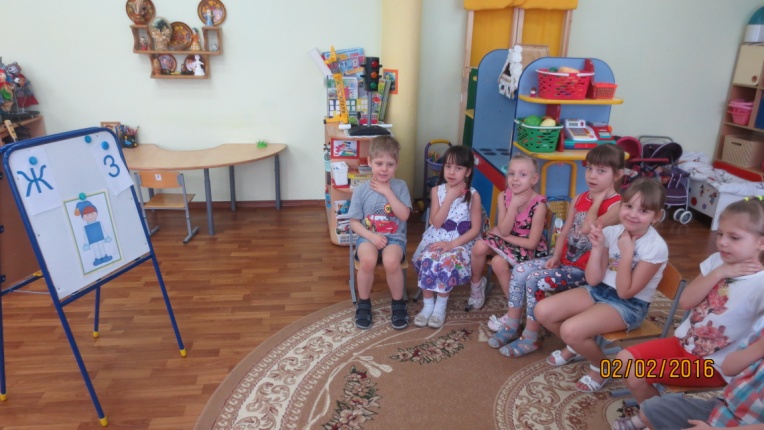 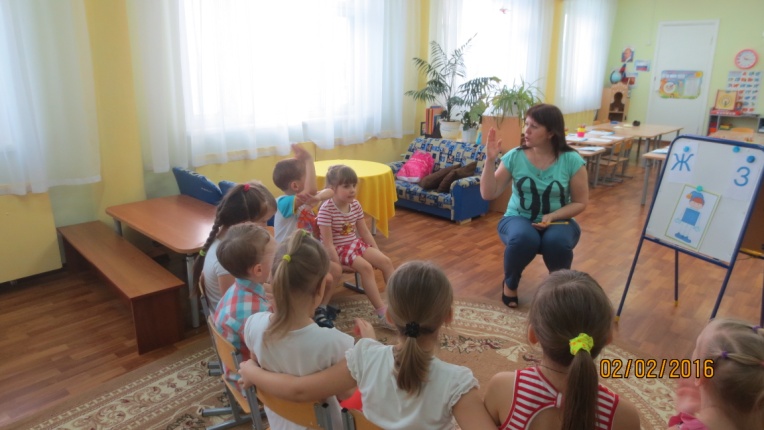 Подвижная игра «Комары и жуки»(по команде взрослого «летят комары (жуки)»  – дети «летают», издавая соответствующий звук [З] и [Ж]).Дидактическое упражнение «Хлопни в ладоши, если услышишь звук [Ж]»(ж, з, ж, з…; жа, за, зы, жи…;зубы, забор, жаба,  Жучка, коза…).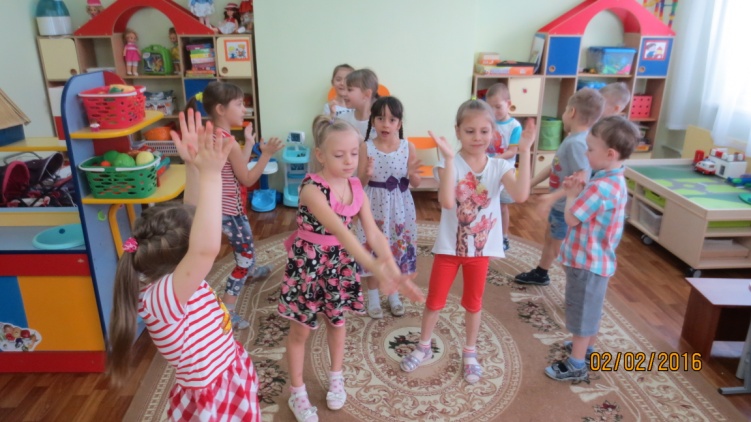  Педагог: А теперь давайте присядем за столы (у каждого ребёнка рабочая тетрадь с изображением картинок в названии которых  есть звуки  [З] и [Ж]).Педагог: Рассмотрите внимательно картинки, которые изображены в ваших тетрадях.Педагог: Ангелина, назови первую картинку (педагог обращает внимание на чёткое произнесение слов детьми).Ребёнок: «Зонтик».Педагог: Какой звук мы слышим в слове «зонтик?»Ребёнок: звук [З].Педагог: Где находится звук [З]?  (задача детей определить позицию звука в слове и поставить фишку в начало, конец или середину слова – зонтик, кукуруза, корзина, розы, жук, крыжовник, жакет, ёжики, жёлуди, заяц, жаба ).	Педагог: Молодцы, вы старались и отлично справились с заданием!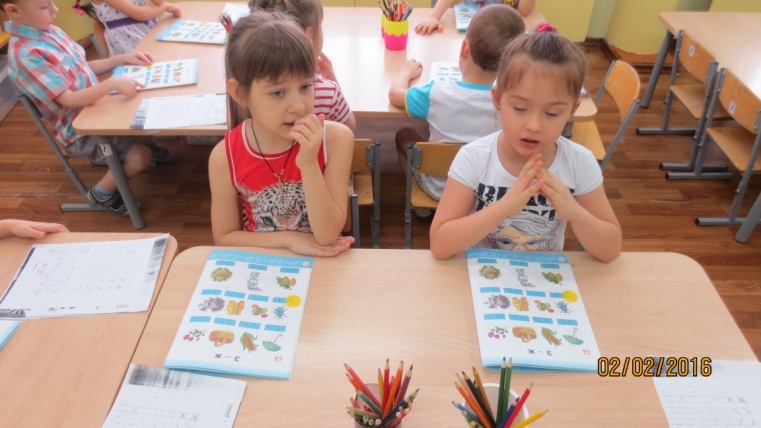 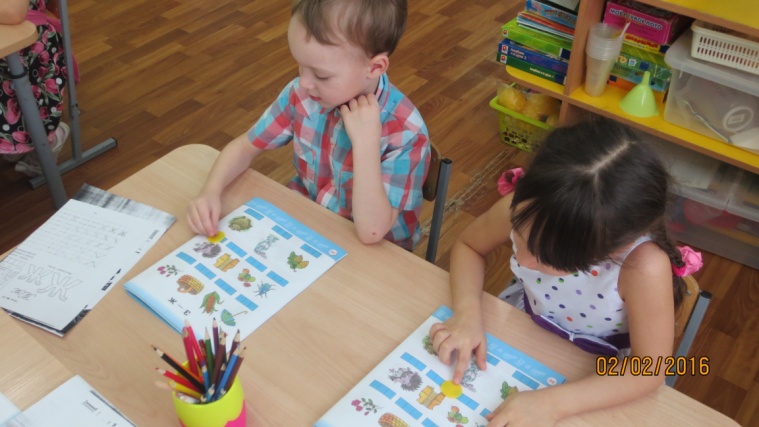 Педагог: Вы знаете ребята, я несла вам картинки и нечаянно уронила их, все картинки перепутались. Помогите, мне без вас не справиться. Мальчики отберут те картинки в названии которых есть звук [Ж], а девочки,  картинки, в названии которых есть звук  [З].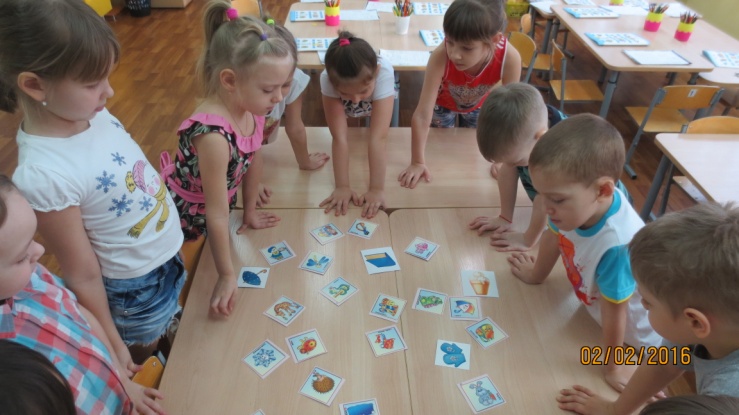 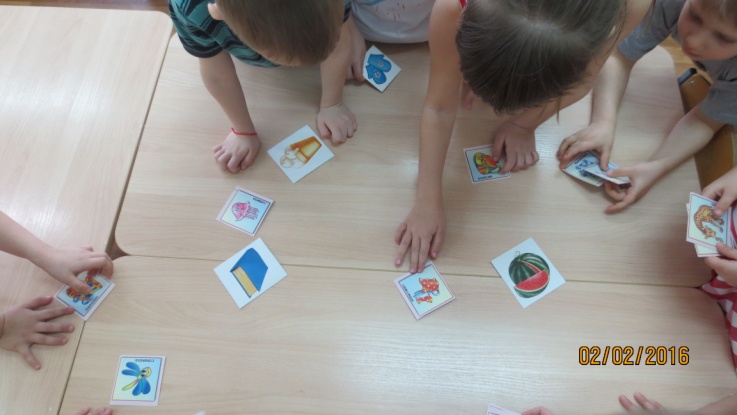 (Педагог: Какие звуки сегодня мы учились различать?Что понравилось и запомнилось  вам больше всего? (ответы детей).Педагог: Вы отлично справились со всеми заданиями. И я уверена, эти знания вам обязательно пригодятся в дальнейшем и конечно же в школе.(в свободное вечернее время можно закрепить материал, предложив детям рабочие прописи Приложение 1, Приложение 2). Приложение 1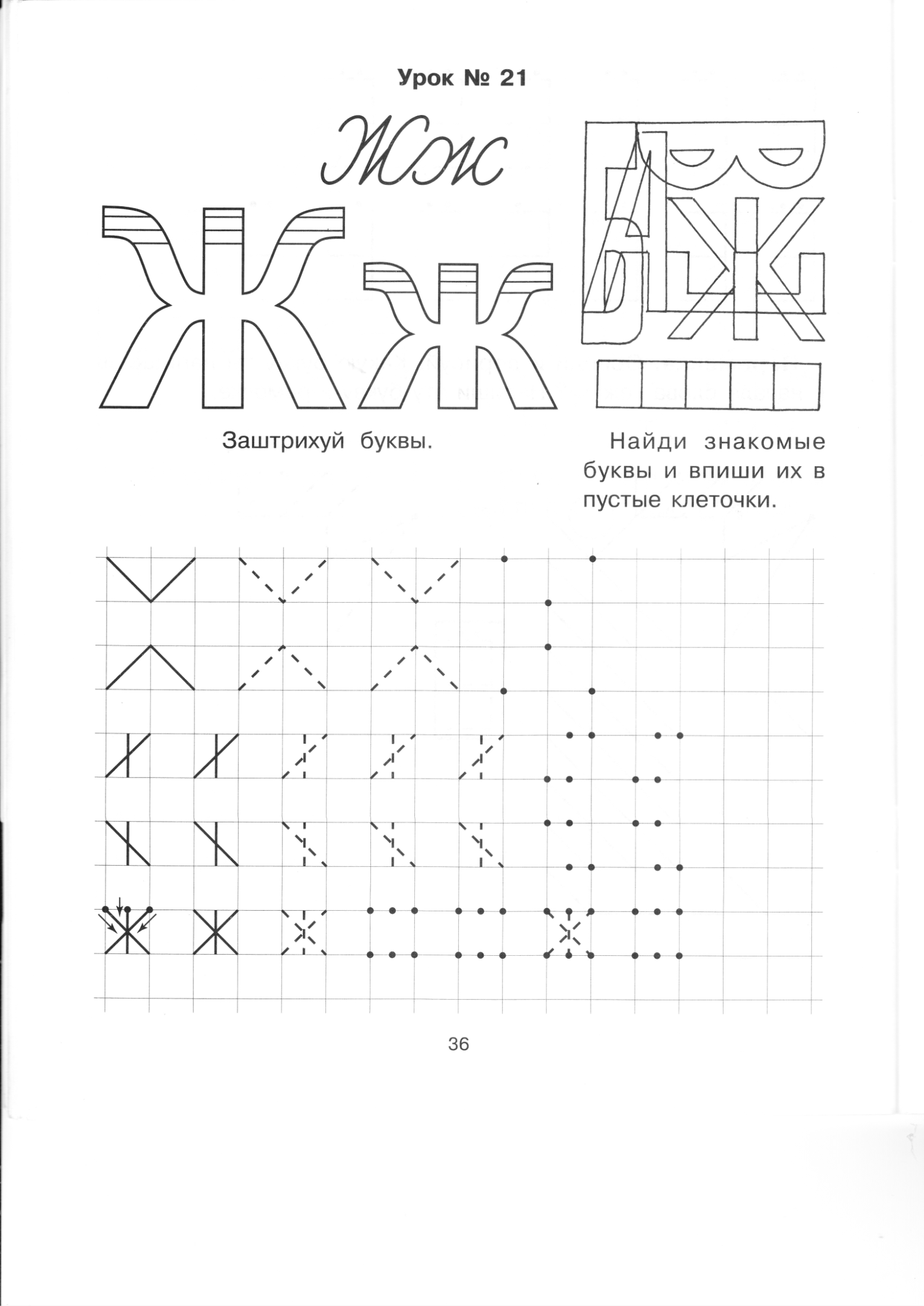 Приложение 2.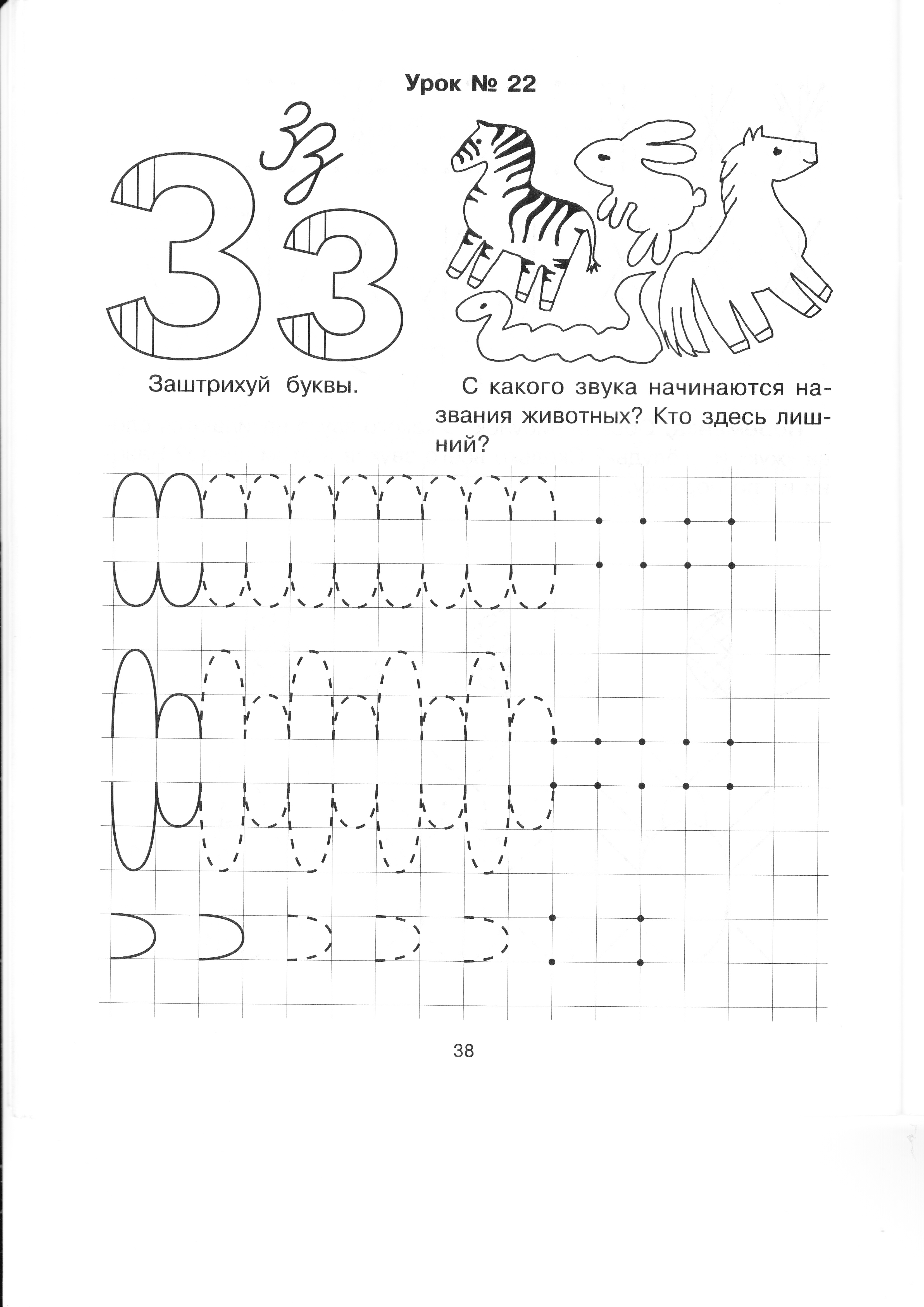 